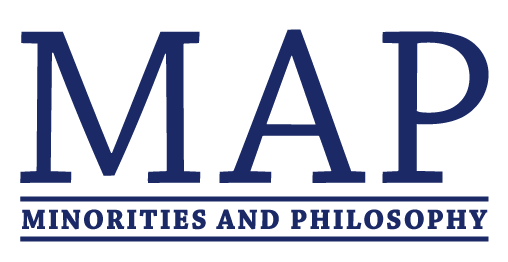 Name of speaker (School)TitleWhen:  DateTimeWhere: Location(Refreshments/lunch) will be servedRSVP to: email